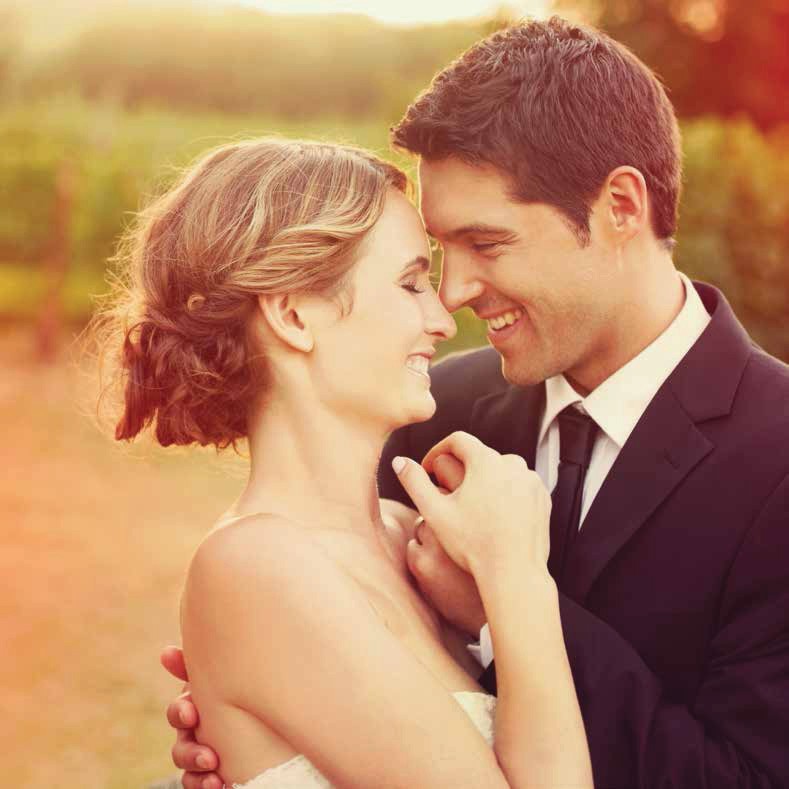 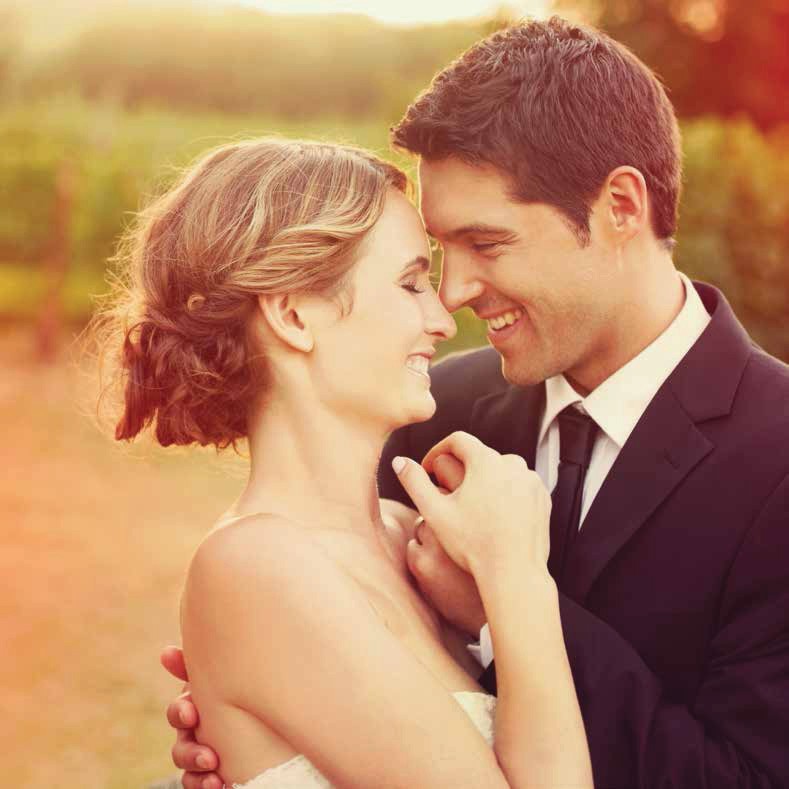 WEDDINGS BYCELEBRATEyour way, with us.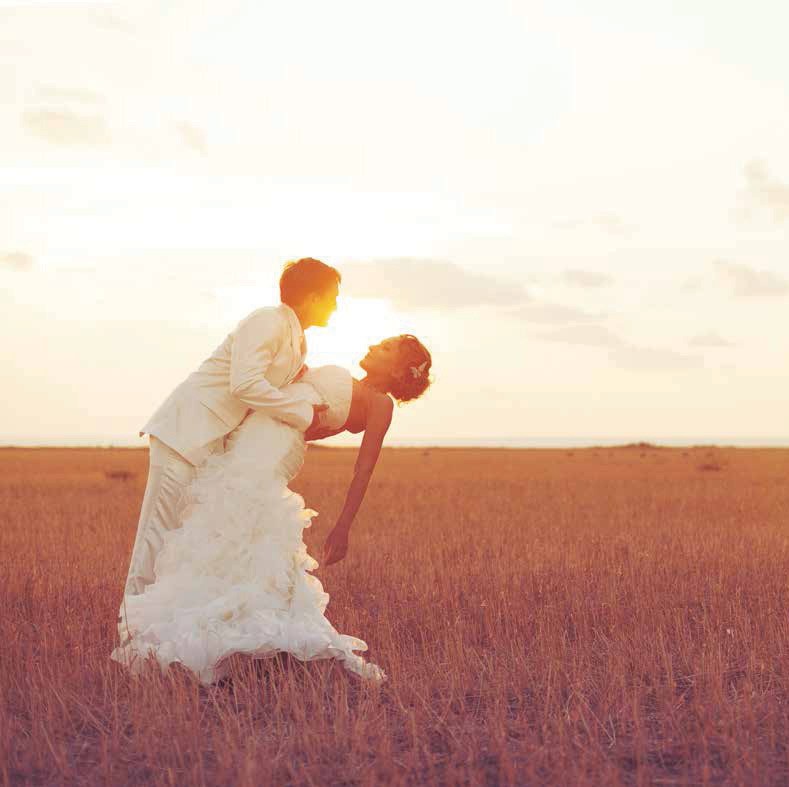 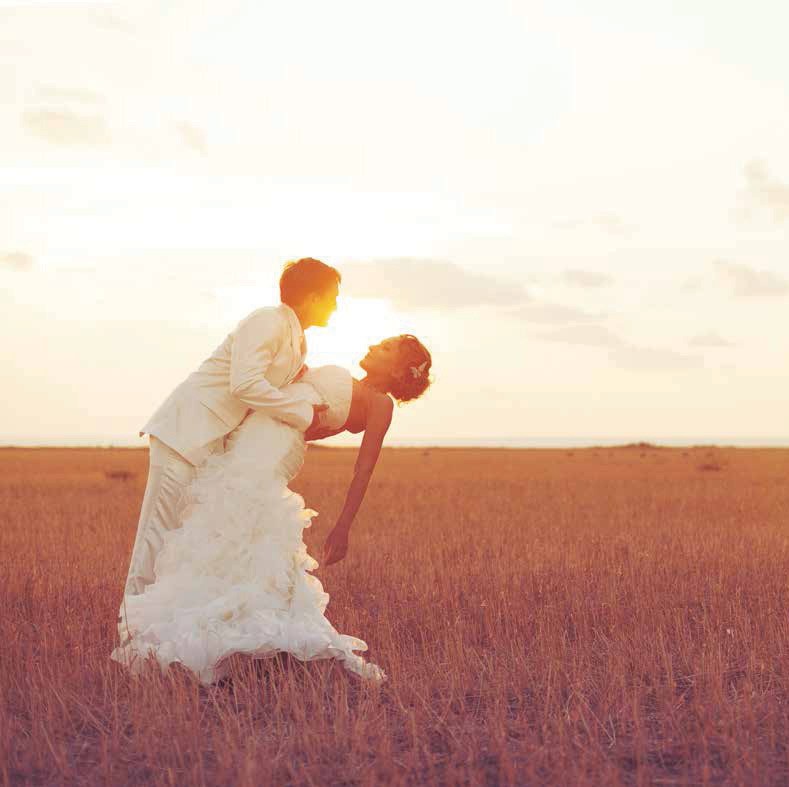 —02—rydges.com/weddingsYOU’RE GETTING MARRIED!Congratulations on your recent engagement and thank you for considering Rydges Hotels & Resorts for your wedding celebration.This is a very exciting time and our passionate, dedicated team is here to work over every detail to create your perfect day. Rydges offer a diverse range of function rooms and event spaces, with endless possibilities for transforming and styling into your vision. Our wedding package has all the inclusions you could ever want, delivering amazing value with superb food and wine. We invite you to meet with us to view our venue space, hotel facilities and discuss your dream day.—03—rydges.com/weddings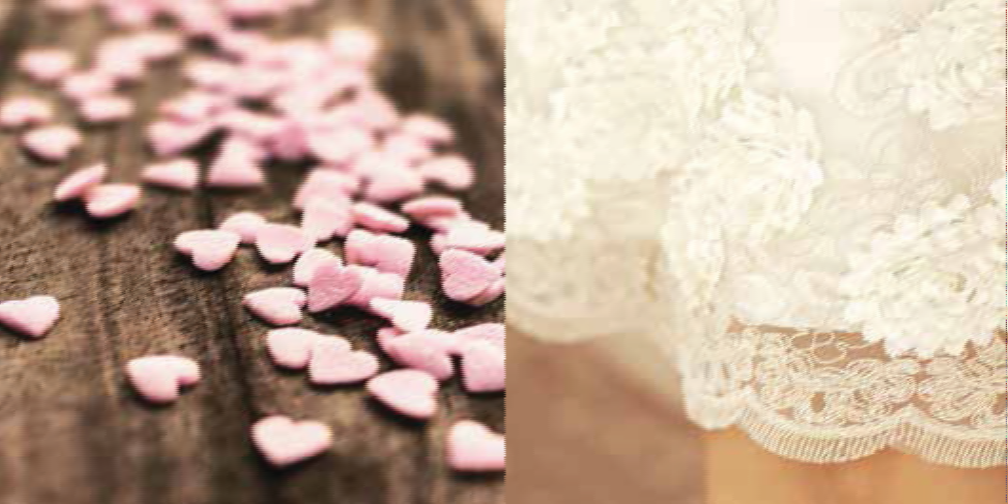 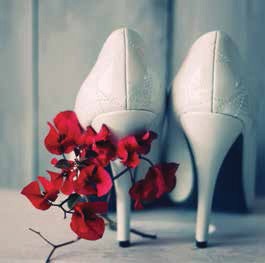 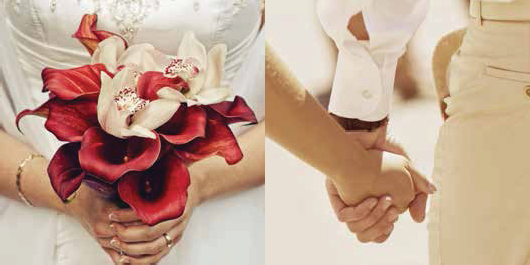 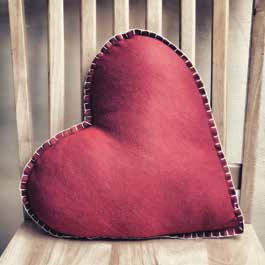 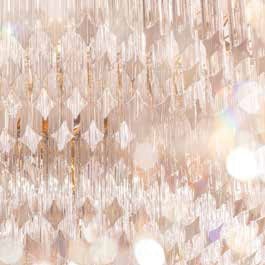 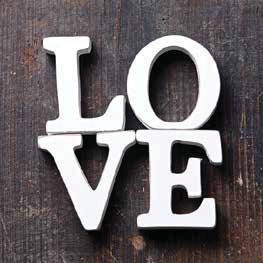 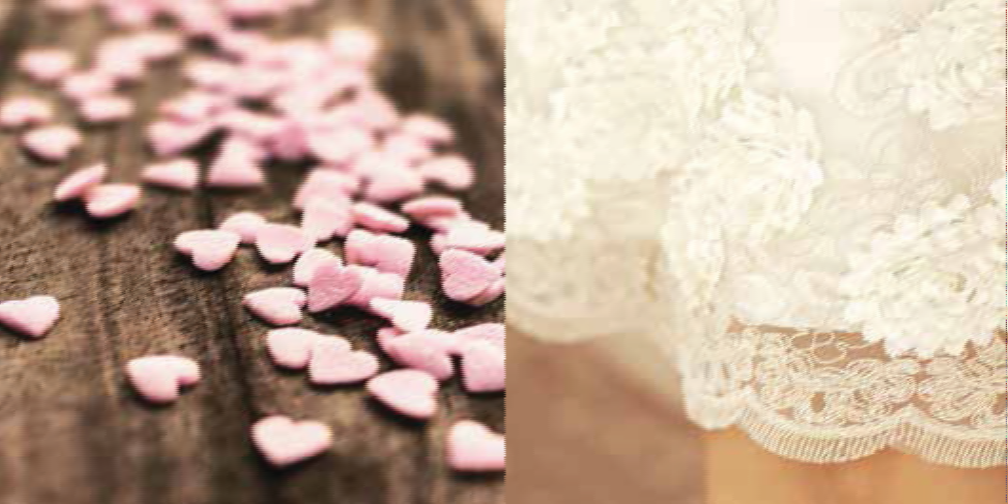 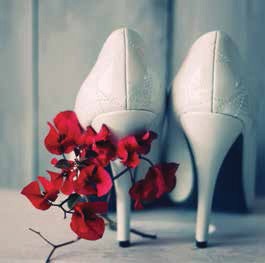 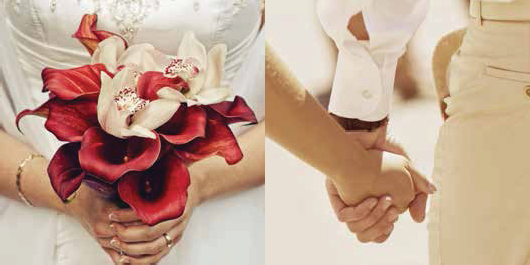 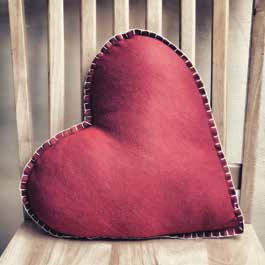 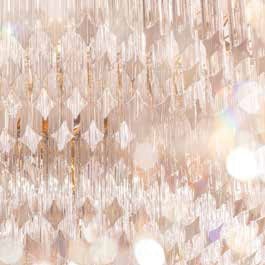 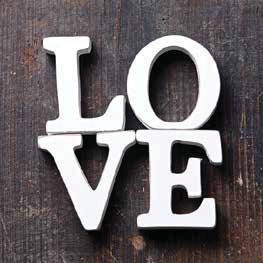 JUST MARRIED WEDDINCKAGEService of the Wedding CakeCake table, Cake knife & gift tableBridal suite- one nights’ accommodation for the Bride & groomLate check outComplimentary breakfast for the Bride & GroomPackages to suit your WeddingSpecial accommodation rates for guests—05—rydges.com/weddingsMENU                                                            	COCKTAIL RECEPTIONCanapes & Savory Bites$50 ppCOCKTAIL RECEPTION & BUFFET STYLE (Served)Canapes & Savory BitesChoice of two dishes, Seasonal Veg & SaladsTea & coffee$65pp2 Course Sit Down Main & DessertCanapes & Savory bitesChoice of either Entree + Main or Main + DessertCustom tailored to your needs by Rydges head chef$75ppKIDSA special kids menu is supplied @ $25ppDRINKSCan be tailored to your special dayWedding packages to suit your needs available from $50pp—06—rydges.com/weddingsTERMS & CONDITIONSYOUR BOOKING WITH RYDGES HOTELS LTD (“RYDGES”) IS SUBJECT TO THE FOLLOWING TERMS & CONDITIONS:TENTATIVE BOOKINGSWill be held for a period of seven days only, after which time the booking can be released by Rydges and the room made available to other interested parties.CONFIRMATIONSAll bookings must be confirmed in writing with a $1000 non- refundable deposit. Please note that your booking is not confirmed until the terms and conditions are signed and returned to the relevant Rydges hotel you wish to book.CANCELLATIONIn the event of cancellation by the client, all monies paid will be forfeited to Rydges. If Rydges is unable to proceed with your booking due to any reason beyond Rydges’ reasonable control (eg fire or flooding) then Rydges has the right to cancel your booking and Rydges will return your deposit. Rydges will have no further liability for such cancellation.SURCHARGESShould your function extend past five hours a room hire surcharge minimum of $500.00 per hour or part thereof may apply. To extend your beverage package, please contact the Banquets Department.FINAL NUMBERSFinal numbers are required seven working days prior to the function and charges will be based on these minimum numbers or on final head count, whichever is greater.MINIMUM NUMBERSPlease note that minimum numbers will apply to our packages. Should your numbers fall below our minimum of forty guests for the International Room, please ask us about alternative package options. Minimum numbers are based on full paying adults only. Children and teenagers are additional to this.AVAILABILITYAll evening date requests will be subject to hotel’s availability. For all other participating Rydges Hotels, preferred date requests are also subject to availability for either lunch and evening events.PAYMENT50% of the estimated function cost is to be settled six months prior to the reception date (otherwise Rydges can cancel your booking and your deposit will be forfeited). Once payment is made, this amount is non-refundable. The balance of the account is to be paid in full one week prior to the event when final numbers are confirmed. A credit card number is required to settle any additional charges associated with the event. Any damage to Rydges property will be charged to this credit card.SECURITYRydges will not accept responsibility for the loss or damage to any equipment or property left on the premises prior to, during, or after the function.COMPLIANCEClients will be responsible to ensure the orderly behavior of their guests and Rydges reserves the right to intervene where it sees fit. To ensure compliance with its Responsible Service of Alcohol obligations, Rydges reserves the right to refuse service to anyone suspected of being intoxicated. In addition, Rydges will not serve alcohol to any external contractors hired by the Bride and Groom e.g. photographers or band members.—8—rydges.com/weddingsTERMS & CONDITIONS CONT.APPROVALSClients must ensure that all external contractors hired (e.g. photographers or band members) have all necessary licenses and approvals to undertake the relevant activity. Clients must also obtain Rydges’ written consent before any third party goods, equipment or food/beverage items are brought onto the hotel premises.MENU TASTINGA menu tasting is provided free of charge for the bride and groom a complimentary meal one month from the wedding date. The Bride and Groom can choose one entree, one main and one dessert (three courses per person). Please note that the meals presented for your menu tasting and those served on the day of the reception may differ slightly in presentation only due to the quantity being served. All ingredients, quality and quantity remain the same.DAMAGESYou agree to indemnify Rydges for all loss, harm, cost or expense resulting from any damage to any Rydges property or injury to any Rydges staff during the function, caused by any guests or other persons attending the function. Rydges’ maximum total liability in connection with any claims relating to the function will not exceed the total fees paid to Rydges for the function.OTHER FUNCTIONSRydges reserves the right to book other functions in the same function room up to two hours before the scheduled function commencement time and one hour after the scheduled function finishing time. Additionally Rydges reserves the right to book other functions in adjoining rooms at any time.FIRE, LIGHT & SAFETYRydges reserves the right to adjust any set-up to ensure fire, light and safety codes are met.EXTERNAL CONTRACTORSRydges is not responsible in any way for the behavior or co-ordination of any external service provider hired by the Bride and Groom. i.e. photographers or entertainers. You hereby agree to release and indemnify Rydges from all such claims.DELIVERY AND COLLECTION OF GOODSAny delivery or collection of goods must be prearranged with the Banquet Operations Manager or Wedding coordinator. Any goods left on the premises must be collected after the function.INSURANCEIt is the client’s responsibility to take out their own insurance for all items belonging to them for the period those items are in the Hotel.HONEYMOON PACKAGESInclude one night accommodation and breakfast for bride and groom only.—9—rydges.com/weddings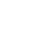 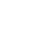 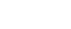 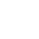 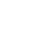 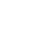 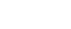 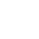 100 Goondoon Street Gladstone QLD 4680www.rydges.com/gladstone  |  reservations_gladstone@rydges.com  |  07 4970 0000